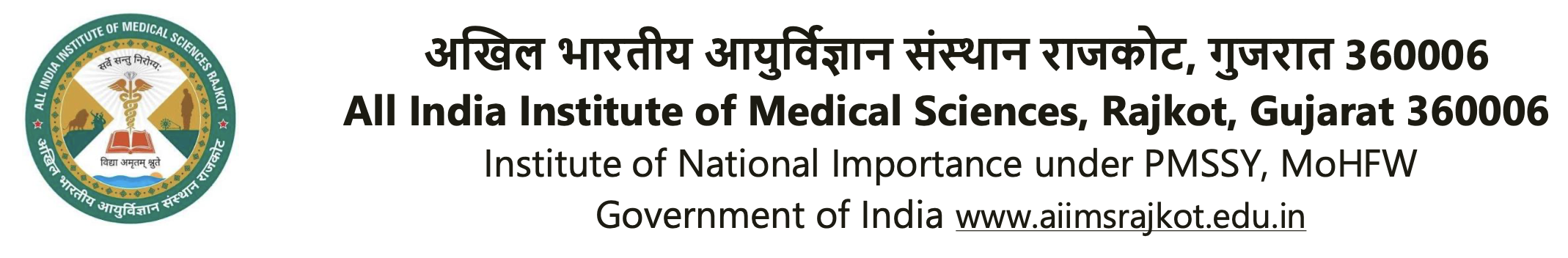 Application Form for Clinical Trials Type of clinical trial	Regulatory trial 	Academic trial	CTRI  registration  number:  …………………………………..	NABH accreditation number:...........................................................If regulatory trial, provide status of CDSCO permission letterApproved and letter attached  	Applied, under process Not applied (State reason)	……………………………………………………………………………………………...................................................................……………………………………………………………………………………………...........................…………………..................................................Tick all categories that apply to your trialPhase - I		Phase II	Phase III		Phase IV or Post Marketing Surveillance ................……………………………………………………………………………………………...........................…………………..................................................Trial design of the study............……………………………………………………………………………………………...........................…………………..................................................If there is randomization, how will the participants be allocated to the control and study group(s)?............……………………………………………………………………………………………...........................…………………..............................................................……………………………………………………………………………………………...........................…………………..................................................Describe the method of allocation concealment (blinding / masking), if applicable.............……………………………………………………………………………………………...........................…………………..................................................List the primary / secondary outcomes of the trial.................……………………………………………………………………………………………...........................…………………..................................................................……………………………………………………………………………………………...........................…………………..................................................Is there a Contract Research Organization (CRO) /Site Management Organisation (SMO) / Any other agency such as public relation/human resource?	Yes  No If  yes,  Name  and  Contact  details:  ……………………………………………………………………………………………………..........................................................……………………………………………………………………………………………...........................…………………..................................................................……………………………………………………………………………………………...........................………………….................................................. State how the CRO/SMO/agency will be involved in the conduct of the trial (tick all that apply)................……………………………………………………………………………………………...........................…………………..................................................Please provide the following details about the intervention being used in the protocolDrug/s, device/s and/or biologics; if yes, provide regulatory approval details.	Yes  No  NA ............……………………………………………………………………………………………...........................…………………............................................................……………………………………………………………………………………………...........................…………………................................................Already approved drugs or a combination of two or more drugs with new indications / change in dosage form / route of administration. If yes, provide details.	Yes  No  NA ...........……………………………………………………………………………………………...........................…………………............................................................……………………………………………………………………………………………...........................………………….................................................Provide contact details of who prepared and /or is manufacturing the drug/s, device/s and biologics.................……………………………………………………………………………………………...........................…………………............................................................……………………………………………………………………………………………...........................…………………............................................Provide details of patent of the drug/s, device/s and biologics.................……………………………………………………………………………………………...........................…………………............................................................……………………………………………………………………………………………...........................…………………............................................Describe in brief any preparatory work or site preparedness for the protocol?	Yes  No  NA If    yes,    (100words)………………………………………………………………………………………………………………………......................................………….................……………………………………………………………………………………………...........................…………………..................................................................……………………………………………………………………………………………...........................…………………..................................................................……………………………………………………………………………………………...........................…………………..................................................................……………………………………………………………………………………………...........................…………………..................................................Is there an initial screening/ use of existing database for participant selection?	Yes  No  NA If Yes, provide details1….……..………………………………………………………………………………………………………...................................………….................……………………………………………………………………………………………...........................…………………..................................................................……………………………………………………………………………………………...........................…………………..................................................................……………………………………………………………………………………………...........................…………………..................................................Provide details of anticipated incidence, frequency and duration of adverse events related to the intervention.If yes, what are the arrangements made to address them ?	Yes  No  NA ................……………………………………………………………………………………………...........................…………………..................................................................……………………………………………………………………………………………...........................…………………..................................................................……………………………………………………………………………………………...........................…………………..................................................Justify the use of the placebo and risks entailed to participants.	Yes  No  NA ................……………………………………………………………………………………………...........................…………………..................................................................……………………………………………………………………………………………...........................…………………..................................................................……………………………………………………………………………………………...........................…………………..................................................Will current standard of care be provided to the control arm in the study?	Yes  No  NA If no, please justify.................……………………………………………………………………………………………...........................…………………..................................................................……………………………………………………………………………………………...........................…………………..................................................................……………………………………………………………………………………………...........................…………………..................................................Justify  any plans to withdraw standard therapy during the study.	Yes  No  NA ................……………………………………………………………………………………………...........................…………………..................................................................……………………………………………………………………………………………...........................…………………..................................................................……………………………………………………………………………………………...........................…………………..................................................Describe the rules to stop the protocol in case of any adverse events.	Yes  No  NA ................……………………………………………………………………………………………...........................…………………..................................................................……………………………………………………………………………………………...........................…………………..................................................................……………………………………………………………………………………………...........................…………………..................................................................……………………………………………………………………………………………...........................…………………..................................................Provide details of Data and Safety Monitoring Plan.	Yes  No ................……………………………………………………………………………………………...........................…………………..................................................................……………………………………………………………………………………………...........................…………………..................................................................……………………………………………………………………………………………...........................…………………..................................................1 In order to select participants for your protcol does the protocol require you to screen an initial population or refer to an existing database before shortlisting participants. If yes, provide details on the same16. Participant Information Sheet(PIS) and Informed Consent Form (ICF)           English           Other(Specify)         ………………………………………………………………………………………………………………………………………………………………………………………………………………………….        ………………………………………………………………………………………………………………………………………………………………………………………………………………………….         List the languages in which translations were done         …………………………………………………………………………………………………………………………………………………………        Justify if translation not done        ………………………………………………………………………………………………………………………………………………………………………………………………………………………….17. Involvement/consultation of statistician in the study design Yes No NA 18. Provide details of insurance coverage of trial Yes No        ………………………………………………………………………………………………………………………………………………………………………………………………………………………….     ………………………………………………………………………………………………………………………………………………………………………………………………………………………….     I. Medical Council of India (MCI) or the State Medical Council registration details of Principal Investigator         Yes No        ………………………………………………………………………………………………………………………………………………………………………………………………………………………….      ………………………………………………………………………………………………………………………………………………………………………………………………………………………….    II. GCP training in last 3 years by investigators. Please enclose PI certificate Yes No         Signature of PI: ……… 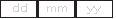 Investigational medicinal products	Investigational New drugMedical devices	New innovative procedureDrug/device combination	Bioavailability/Bioequivalence studiesNon-drug intervention	Repurposing an existing interventionIndian system of medicine (AYUSH)	Others (specify)I. Randomized	FactorialNon randomized	StratifiedParallel	AdaptiveCross-over	Comparison trialCluster	Superiority trialMatched-pair	Non-inferiority trialOthers (specify)	Equivalence trial